 ŽIADOSŤ    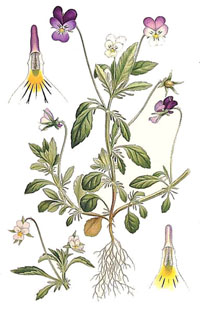 o prijatie žiaka do školského klubu detí „FIALKA“ pri ZŠ s MŠ sv. Cyrila a MetodaPriezvisko a meno žiaka   .................................................................... Trieda   ......................... Dátum narodenia ...........................   Miesto narodenia ..............................................................Rodné číslo ......................................  Národnosť ........................ Štátne občianstvo ................Trvalé bydlisko ................................................................................. PSČ  ...............................Prechodné bydlisko   ..................................................................................................................Telefonický / mobilný kontakt pre účely komunikácie      ..........................................................Priezvisko a meno otca ................................................................................................................Priezvisko a meno matky..............................................................................................................            Zároveň sa zaväzujem, že budem pravidelne uhrádzať mesačný príspevok na čiastočnú úhradu nákladov spojených s činnosťou školského klubu detí v zmysle § 114 odst.7 zákona NR SR č. 245/2008 Z.z. (školský zákon).        Vyhlasujem, že som poskytol /a  súhlas na započítanie do zberu údajov pre Školský klub detí  pri ZŠ s MŠ sv. Cyrila a Metoda, Štúrova č. 3 v Starej Ľubovni pre školský rok 2023/2024.Záväzný dátum nástupu dieťaťa do ŠKD od  .....................................................Dátum : ...........................................     Podpis zákonného  zástupcu : ........................................ 